ABSOLVENTINNEN IM PORTRÄT					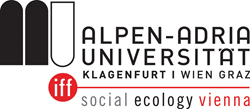 Wir gratulieren herzlich zum Abschluss des Masterstudiums Sozial- und Humanökologie!Wenn du Interesse hast auf unserer Website angeführt zu werden, dann würden wir dich bitten uns deine aktuelle Emailadresse und ein Foto von dir zukommen zu lassen und folgende Fragen zu beantworten und an mirjam.weber@aau.at zu senden.Name, Vorname:Abschlussjahrgang:Was ist dir aus der Studienzeit in Erinnerung geblieben?Wie hat sich deine Karriere seit Abschluss des Studiums entwickelt?Was sind deine Aufgabenbereiche in deinem Job?Inwieweit hat dich das Studium auf deine berufliche Situation vorbereitet?Was würdest du heutigen Studierenden mit auf den Weg geben wollen?